МУНИЦИПАЛЬНОЕ БЮДЖЕТНОЕ ОБЩЕОБРАЗОВАТЕЛЬНОЕ УЧРЕЖДЕНИЕ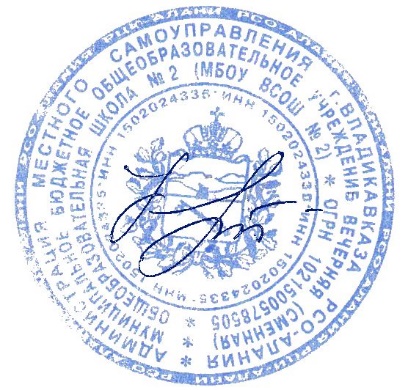 ВЕЧЕРНЯЯ СМЕННАЯ ОБЩЕОБРАЗОВАТЕЛЬНАЯ ШКОЛА № 2 г. ВладикавказаУТВЕРЖДАЮДиректор МБОУ ВСОШ № 2_____________Н.Н. Кочетова   ПроектПлан организации внеурочной деятельности                              учащихся 7-12 классов МБОУ ВСОШ № 2на 2021-2022 учебный год ПОЯСНИТЕЛЬНАЯ ЗАПИСКА    План внеурочной деятельности с расписанием и пояснительной запиской является составляющей	частью основной образовательной программы основного общего образования.       План внеурочной деятельности представляет собой описание системы функционирования образовательной организации в сфере внеурочной деятельности.       План внеурочной деятельности обеспечивает введение в действие и реализацию требований Федерального государственного образовательного стандарта основного общего образования и определяет общий и максимальный объем нагрузки обучающихся в рамках внеурочной деятельности, состав и структуру направлений и форм внеурочной деятельности.При разработке плана использовались следующие документы:Закон Российской Федерации «Об образовании» (в действующей редакции);Федеральный государственный образовательный стандарт основного общего образования (приказ Минобрнауки России от 17.12.2010 № 1897 «Об утверждении федерального государственного образовательного стандарта основного общего образования»);Федеральные требования к образовательным учреждениям в части инимальной оснащенности	учебного	процесса	и	оборудования	учебных помещений (утверждены приказом Минобрнауки России от 4 октября 2010 г. № 986);СанПиН 2.4.2. 2821 – 10 «Санитарно-эпидемиологические требования к условиям и организации обучения в общеобразовательных	учреждениях» (утверждены постановлением Главного государственного санитарного врача Российской Федерации от 29 декабря 2010 г. №189);Федеральные требования к образовательным учреждениям в части охраны здоровья обучающихся, воспитанников (утверждены приказом Минобрнауки России от 28 декабря 2010 г. № 2106, зарегистрированы в Минюсте России 2 февраля 2011 г.);Письмо Минобрнауки РФ от 19.04.2011 № 03-255 «О введении федеральных государственных образовательных стандартов общего образования»;Письмо Министерства образования и науки РФ «Об организации внеурочной деятельности при введении федерального государственного образовательного стандарта общего образования» от 12 мая 2011 г. № 03-2960.Целевая	направленность,	стратегические	и	тактические	цели содержания образованияПлан подготовлен с учетом требований Федерального государственного образовательного стандарта основного общего образования, санитарно-эпидемиологических правил и нормативов СанПин 2.4.2.2821-10, обеспечивает широту развития личности обучающихся, учитывает социокультурные и иные потребности, регулирует недопустимость перегрузки обучающихся.План составлен с целью дальнейшего совершенствования образовательного процесса, повышения	результативности	обучения	детей,	обеспечения	вариативности образовательного процесса, сохранения единого образовательного пространства, а также выполнения гигиенических требований к условиям обучения школьников и сохранения их здоровья.При организации внеурочной деятельности используются возможности дополнительного образования. По решению педагогического коллектива, запросов обучающихся и их родителей, план внеурочной деятельности может меняться, корректироваться. В ходе познавательной деятельности реализуются индивидуальные и групповые учебно-исследовательские проекты.Основные принципы плана:учет познавательных потребностей, обучающихся и социального заказа родителей; учет кадрового потенциала образовательного учреждения;поэтапность развития нововведений;построение	образовательного	процесса	в	соответствии	с	санитарно-гигиеническими нормами;соблюдение преемственности (7а – 8а, частично 9аб –10аб) и перспективности обучения.Специфика	внеурочной	деятельности	заключается	в	том,	что	в	условиях общеобразовательного учреждения учащийся получает возможность подключиться к занятиям по интересам, познать новый способ существования – безоценочный, при этом обеспечивающий достижение успеха благодаря его способностям независимо от успеваемости по обязательным учебным дисциплинам. Это очень важно для учащихся нашей вечерней школы, потому как при низкой успеваемости, многочисленных неудовлетворительных оценках и бесконечных «тройках» ребята все же  могут проявить себя вне урока, тем самым повысить свою самооценку.	Внеурочная	деятельность	опирается	на	содержание	основного общего	образования, интегрирована с ним, что позволяет сблизить процессы воспитания, обучения и развития, решая тем самым одну из наиболее сложных проблем современной педагогики. В процессе совместной творческой деятельности учителя и обучающегося происходит становление личности учащегося.План отражает основные цели и задачи, стоящие перед МБОУ ВСОШ № 2. Целью внеурочной деятельности является создание	условий для развития творческого потенциала обучающихся, создание основы для осознанного выбора и последующего усвоения профессиональных	образовательных программ,	воспитание гражданственности, трудолюбия, уважения к правам и свободам человека, любви к окружающей природе, Родине, семье, формирование здорового образа жизни.Внеурочная деятельность решает следующие специфические задачи:- создать комфортные условия для позитивного восприятия ценностей основного общего образования и более успешного освоения его содержания;- способствовать осуществлению воспитания благодаря включению детей в личностно значимые	творческие	виды	деятельности,	в	процессе	которых	формируются нравственные, духовные и культурные ценности подрастающего поколения;- компенсировать отсутствие базовых знаний и дополнить, углубить в основном образовании те или иные учебные курсы, которые нужны обучающимся для определения индивидуального образовательного маршрута, конкретизации жизненных и профессиональных планов, формирования важных личностных качеств;- ориентировать обучающихся, проявляющих особый интерес к тем или иным видам деятельности, на развитие своих способностей по более сложным программам. Программа внеурочной деятельности направлена:- на расширение содержания программ общего образования;- на реализацию основных направлений региональной образовательной политики; - на формирование личности учащегося средствами творческого подхода.Внеурочная деятельность является составной частью учебно-воспитательного процесса и одной из форм организации свободного времени учащихся. Организуется во внеурочное время для удовлетворения потребностей учащихся в содержательном досуге, их участия в самоуправлении и общественно полезной деятельности, направлена на достижение планируемых результатов освоения основной образовательной программыЦели:1. Создание условий для достижения учащимися необходимого для жизни в обществе социального опыта и формирования принимаемой обществом системы ценностей.2. Создание условий для многогранного развития и социализации каждого учащегося в свободное от учёбы время.3.	Создание	воспитывающей	среды,	обеспечивающей	активизацию	социальных, интеллектуальных интересов, учащихся в свободное время.4. Развитие здоровой, творчески растущей личности, со сформированной гражданскойответственностью и правовым самосознанием, подготовленной к жизнедеятельности в новых условиях, способной на социально значимую практическую деятельность, реализацию добровольческих инициатив.Задачи:1. Организация общественно-полезной и досуговой деятельности учащихся совместно с общественными организациями, библиотеками, семьями учащихся. 2. Включение учащихся в разностороннюю деятельность.3. Формирование навыков позитивного коммуникативного общения.4. Развитие навыков организации и осуществления сотрудничества с педагогами, сверстниками, родителями, старшими детьми в решении общих проблем.5. Воспитание трудолюбия, способности к преодолению трудностей, целеустремленности и настойчивости в достижении результата.6. Развитие позитивного отношения к базовым общественным ценностям: человек, семья, Отечество, природа, мир, знания, труд, культура.7. Формирование культуры здорового образа жизни.8. Создание условий для эффективной реализации основных целевых образовательных программ различного уровня, реализуемых во внеурочное время. 9. Углубление содержания, форм и методов занятости, учащихся в свободное от учѐбы время.Реализация внеурочной деятельности осуществляется через оптимизационную модель. Координирующую роль выполняют:- заместитель директора по воспитательной работе А.Г. Чкареули,- заместитель директора по УВР  А.Ю. Загалова,- методист школы Гиоева С.С.,- руководители школьных МО – Катаева И.В. (ШМО ГЦ) и Партиспанян К.Р. (ШМО ЕНМЦ),  которые создают единое образовательное и методическое пространство с привлечением к реализации задач внеурочной деятельности внутренних ресурсов школы (учителя физической культуры, учителя биологии для кружка по ОБЖ и первой мед.помощи, социального педагога). Внеурочная деятельность на базе МБОУ ВСОШ № 2 реализуется через систему неаудиторной занятости, дополнительного образования и работу координационной группы по следующим направлениям развития личности:Спортивно-оздоровительное2. Духовно-нравственное3. Социальное4. Общеинтеллектуальное5. Общекультурное.Принципы организации внеурочной деятельностиВключение учащихся в активную деятельность.	Доступность материала и наглядности.	Учѐт возрастных особенностей.	Сочетание индивидуальных и коллективных форм деятельности.Целенаправленность и последовательность деятельности (от простого к сложному). Использование разнообразных форм занятий.Содержание занятий, предусмотренных в рамках внеурочной деятельности, формируется с учетом пожеланий обучающихся и их родителей и реализуется посредством различных форм и видов (игровая; познавательная; проблемно-ценностное общение; досугово-развлекательная деятельность; художественное творчество; трудовая деятельность; спортивно-оздоровительная деятельность).Внеаудиторная	работа	осуществляется	в	соответствии	с	расписанием, утверждѐнным директором МБОУ ВСОШ № 2.Организация внеурочной деятельности Внеурочная деятельность реализуетсяПо месту проведения:в классе с переменным составом (классы-комплекты в структурных подразделениях) с целью большего охвата внеурочной деятельностью школьников и максимального удовлетворения запросов обучающихся и их родителей (законных представителей);	в классе группами;в классе индивидуально;	на базе учреждения культуры, библиотеки; По времени:во второй половине дня; 	во время каникул.По видам:	познавательная	досугово – развлекательная деятельность (досуговое общение) 	проблемно-ценностное общение	игровая	художественное творчество и художественная самодеятельностьсоциальное творчество (социальная преобразующая добровольческая деятельность) 	спортивно-оздоровительная деятельностьПо формам:	индивидуальная	групповая 	тренинги 	игровая	проектная деятельность 	экскурсии	олимпиады 	конкурсы	конференции 	викторины	соревнования	Дни здоровья 	концерты	спектакли 	выставки 	ярмарки 	фестивали	субботникиВыбор форм проведения занятий внеурочной деятельности связан с реализацией системно-деятельностного подхода, формированием у обучающихся разных групп УУД. При этом учитывается количество аудиторных занятий (теоретических и практических) и занятий, проводимых в двигательном режиме (в т.ч. на свежем воздухе). Каждый обучающийся имеет право заниматься в объединениях разной направленности. Содержание внеурочной деятельности сформировано с учетом запросов обучающихся и их родителей, учитывает особенности, образовательные потребности и интересы обучающихся и организуется по направлениям развития личности.Часы внеурочной деятельности в МБОУ ВСОШ № 2 направлены:на организацию индивидуальных, групповых занятий и занятий по выбору обучающихся;–  на развивающие занятия с учащимися ВСОШ 2, мотивированными на успешную учебу;–  на развивающе-коррекционные занятия со слабоуспевающими учащимися;на подготовку к итоговой аттестации в 9   и 11(12)классах;для занятий проектной, исследовательской, экскурсионной и другими видами и формами учебной деятельности;–   на посещение кружка «ОБЖ и ЗОЖ»;– на занятиях по теннису; –  на участие в работе «Школьного пресс-центра»;– на посещение «Дизайн-студии»;– на участие в региональных и всероссийских (дистанционных, очных и заочных) конкурсах, викторинах, олимпиадахи др. по согласованию с педколлективом.Материально-техническое обеспечение внеурочной деятельностиДля организации внеурочной деятельности в рамках ФГОС в школе имеются следующие условия: 2 библиотеки, компьютерный класс, спортивный зал, студия дизайна, автогородок, актовый зал. Школа не в полной мере располагает материальной и технической базой, обеспечивающей организацию и проведение всех видов деятельности обучающихся, однако при творческом подходе и желании можно успешно работать и в имеющихся условиях. Материальная и техническая база  МБОУ ВСОШ № 2, в целом,соответствует действующим санитарным и противопожарным правилам и нормам, а также техническим и финансовыми нормативам, установленным для обслуживания этой базы.Кадровые условия для реализации внеурочной деятельностиЗанятия по внеурочной деятельности проводят опытные квалифицированные педагоги школы: учителя – предметники. Уровень квалификации педагогов соответствует требованиям, предъявляемым к квалификации по должностям «учитель» (приказ Министерства здравоохранения и социального развития Российской Федерации от 26 августа 2010 г. №761н «Об утверждении Единого квалификационного справочника должностей руководителей, специалистов и служащих», раздел «Квалификационные характеристики должностей работников образования»).Содержание плана внеурочной деятельности.Величина недельной образовательной нагрузки (количество занятий), реализуемой через внеурочную деятельность, определяется за пределами количества часов, отведенных на освоение обучающимися учебного плана, но не более 10 часов. Для недопущения перегрузки обучающихся допускается перенос образовательной нагрузки, реализуемой через внеурочную деятельность, на периоды каникул.Внеурочная деятельность в каникулярное время может реализовываться в рамках тематических программ (олимпиады, конкурсы, конференции и т.д.)Выделение	часов	на	внеурочную	деятельность	может	различаться	в	связи необходимостью преодоления противоречий и разрешения проблем, возникающих в том или ином ученическом коллективе.Организация жизни ученического сообщества МБОУ ВСОШ № 2 является важной составляющей внеурочной деятельности, направлена на формирование у школьников российской гражданской идентичности и таких компетенций, как:компетенции конструктивного, успешного и ответственного поведения в обществе с учетом правовых норм, установленных российским законодательством;социальная самоидентификация обучающихся посредством личностно значимой и общественно приемлемой деятельности, приобретение знаний социальных ролях человека;компетенции в сфере общественной самоорганизации, участия в общественно значимой совместной деятельности.Организация жизни ученического сообщества может происходить:в рамках внеурочной деятельности и общешкольной внеурочной деятельности;через приобщение обучающихся к общественной деятельности и школьным традициям, участие обучающихся в деятельности творческих объединений;через участие в экологическом просвещении сверстников,	в благоустройстве школы, класса, города, в ходе партнерства с общественными организациями и объединениями.СПОРТИВНО-ОЗДОРОВИТЕЛЬНОЕ НАПРАВЛЕНИЕ Целесообразность данного направления заключается в формировании знаний, установок, личностных ориентиров и норм поведения, обеспечивающих сохранение и укрепление физического, психологического и социального здоровья обучающихся на ступени основного общего образования как одной из ценностных составляющих, способствующих познавательному и эмоциональному развитиюучащихся, достижению планируемых результатов освоения образовательной программы основного общего образования. Основные задачи:формирование культуры здорового и безопасного образа жизни;	использование оптимальных двигательных режимов для обучающихся с учетом их возрастных, психологических и иных особенностей;развитие потребности в занятиях физической культурой и спортом.ДУХОВНО-НРАВСТВЕННОЕ НАПРАВЛЕНИЕЦелесообразность названного направления заключается в обеспечении духовно-нравственного развития обучающихся в единстве урочной, внеурочной и внешкольной деятельности, в совместной педагогической работе образовательного учреждения, семьи и других институтов общества.Основные задачи:формирование способности к духовному развитию, реализации творческого потенциала	в	учебно-игровой,	предметно-продуктивной,	социально ориентированной деятельности на основе нравственных установок и моральных норм, непрерывного образования, самовоспитания и универсальной духовно-нравственной компетенции – «становиться лучше»;укрепление нравственности – основанной на свободе воли и духовных отечественных традициях, внутренней установке личности школьника поступать согласно своей совести;формирование основ морали – осознанной обучающимися необходимости определенного	поведения,	обусловленного	принятыми	в	обществе представлениями о добре и зле, должном и недопустимом; укрепление у школьника позитивной нравственной самооценки и самоуважения, жизненного оптимизма;формирование	основ	нравственного	самосознания	личности	(совести)	– способности школьника формулировать собственные нравственные обязательства, осуществлять нравственный самоконтроль, требовать от себя выполнения моральных норм, давать нравственную оценку своим и чужим поступкам;принятие обучающимися базовых общероссийских, общенациональных ценностей; развитие трудолюбия, способности к преодолению трудностей;формирование основ российской гражданской идентичности;пробуждение веры в Россию, чувства личной ответственности за Отечество; формирование патриотизма и гражданской солидарности;развитие навыков организации и осуществления сотрудничества с педагогами, сверстниками, родителями, старшими детьми в решении общих проблем.СОЦИАЛЬНОЕ НАПРАВЛЕНИЕЦелесообразность названного направления заключается в активизации внутренних резервов обучающихся, способствующих успешному освоению нового социального опыта на	ступени	основного	общего	образования,	в	формировании	социальных, коммуникативных и конфликтологических компетенций, необходимых для эффективного взаимодействия в социуме.Основные задачи:формирование психологической культуры и коммуникативной компетенции для обеспечения эффективного и безопасного взаимодействия в социуме;формирование способности обучающегося сознательно выстраивать и оценивать отношения в социуме;становление гуманистических и демократических ценностных ориентаций; формирование основы культуры межэтнического общения;формирование отношения к семье как к основе российского общества;воспитание у школьников почтительного отношения к родителям, осознанного, заботливого отношения к старшему поколению.По итогам работы в данном направлении проводятся конкурсы, выставки, защиты проектов.Формы работы:Групповая (тренинг), игровая, беседа, творческое задание, проблемная ситуация ОБЩЕИНТЕЛЛЕКТУАЛЬНОЕ НАПРАВЛЕНИЕЦелесообразность названного направления заключается в обеспечении достижения планируемых результатов освоения основной образовательной программы основного общего образования.Основные задачи:формирование навыков научно-интеллектуального труда;развитие культуры логического, алгоритмического и критического мышления, воображения;формирование первоначального опыта практической деятельности;овладение навыками универсальных учебных действий у обучающихся на ступени основного общего образования.ОБЩЕКУЛЬТУРНОЕ НАПРАВЛЕНИЕ Целесообразность данного направления заключается в воспитании духовному	развитию,	нравственному	самосовершенствованию,ценностных ориентаций, развитие обшей культуры, знакомство с общечеловеческими ценностями мировой культуры, духовными ценностями отечественной культуры, нравственно-этическими ценностями многонационального народа России и народов других стран.Основные задачи:формирование ценностных ориентаций общечеловеческого содержания;становление активной жизненной позиции;воспитание основ правовой, эстетической, физической и экологической культуры.План предусматривает распределение обучающихся по возрасту, в зависимости от направления развития личности и реализуемых программ внеурочной деятельности.  В числе мероприятий данного направления – социально-значимые проекты, акции, национально-культурные праздники, творческие и исследовательские проекты.План мероприятий прилагается